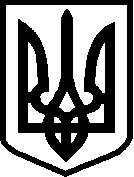 У К Р А Ї Н АВОРОНОВИЦЬКА  СЕЛИЩНА  РАДАВІННИЦЬКИЙ  РАЙОН    ВІННИЦЬКА  ОБЛАСТЬВИКОНАВЧИЙ  КОМІТЕТР І Ш Е Н Н Я  № 312 20 вересня  2017 року                                                    смт.ВороновицяПро розгляд заяви  Сауляк  Наталії  Ігорівни  про  прийняття  сина Мельника Максима  Сергійовича  23.04.2016 р.н.  на позачергове відвідування ДНЗ “ Ромашка ”.      Розглянувши заяву  Сауляк  Наталії  Ігорівни щодо позачергового  відвідування  сина Мельника Максима Сергійовича 23.04.2016 р.н.,  на позачергове  відвідування ДНЗ “ Ромашка ”,  у відповідності п. 3.9 Положення «Про порядок прийому та перебування дітей в дошкільних навчальних закладах смт.Вороновиця», керуючись статтею 34 Закону України „Про місцеве самоврядування в Україні”, виконавчий комітет селищної радиВ И Р І Ш И В:Зарахувати  позачергово на  відвідування  дитячого садка “ Ромашка  ”дитину  працівника  органу  місцевого самоврядування  - Мельника Максима Сергійовича – 23.04.2016 р.н.     СЕЛИЩНИЙ ГОЛОВА                                        О.Г.КОВІНЬКО